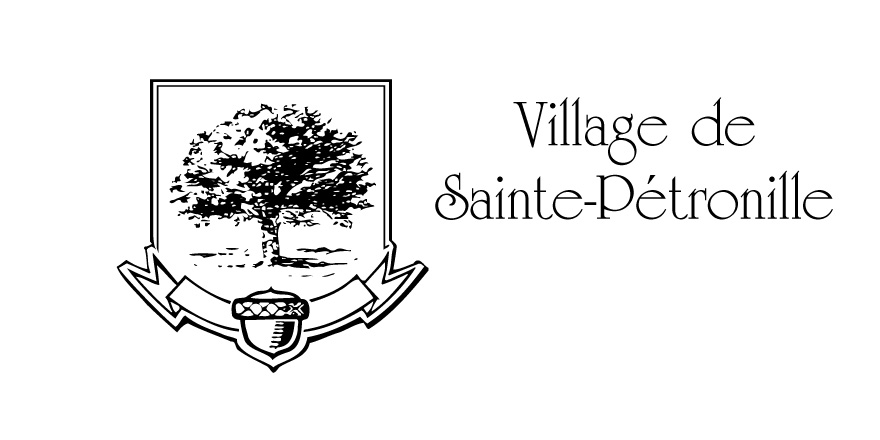 ¸Sainte-Pétronille, le 28 novembre 2013Ordre du jour de l'assemblée spécialedu conseil, mardi le 2 décembre 2013à la Mairie, à 21 heuresAdoption de l'ordre du jour de l'assemblée spécialeAdoption du budget de la municipalité pour l'exercice financier se terminant le 31 décembre 2014 ;Adoption du règlement # 373 pour déterminer le taux de taxes de l'exercice financier 2014 ;Période de questionsLevée de la sessionJean-François LabbéDirecteur général/secrétaire-trésorier 